Муниципальное бюджетное общеобразовательное учреждение«Плесецкая школа»Архангельская область поселок ПлесецкТест по физике 10 классПо теме: «Температура. Тепловое равновесие»                                                                      Автор-составитель: Морозова Екатерина Георгиевна                                                                                 учитель физики, МБОУ «Плесецкая школа»                                                                        первой квалификационной категориип Плесецк2020/2021 уч. год1.Все лекарства, согласно Галену, следует различать по «градусам»:А) теплотыБ) влажности, холодаВ) теплоты, холода, влажности, сухости2. С латинского температура переводится как ……          А) тепло          Б) смешение          В) холод3. Термометр Галилея (термоскоп) состоял из:          А) трубки и шарика          Б) трубки, частично заполненной спиртом, и стеклянного шарика          В) трубки, частично заполненной водой, и стеклянного шарика4. Первое применение термоскоп нашел в           А) быту          Б) медицине          В) промышленности5. Самой употребительной температурной шкалой в англоязычных странах до сих пор является шкалаv          А) Цельсия           Б) Фаренгейта          В) Кельвина6. Чтобы измерить температуру тела, следует подержать медицинский термометр под мышкой          А) 5-8 мин         Б) 10-15 мин         В) 3-4 мин7. Какие термометры более точные?        А) газовые        Б) жидкостные        В) электронные8. Тепловым равновесием называют        А) такое состояние, при котором температуры равны        Б) такое состояние, при котором все макроскопические параметры сколь угодно долго остаются неизменными        В) такое состояние, при котором все микроскопические параметры сколь угодно долго остаются неизменными9. Температура является мерой         А) кинетической энергии хаотического движения молекул в макроскопических телах        Б) средней кинетической энергии хаотического движения молекул в макроскопических телах        В) потенциальной энергии хаотического движения молекул в макроскопических телах10. Разгадайте ребус 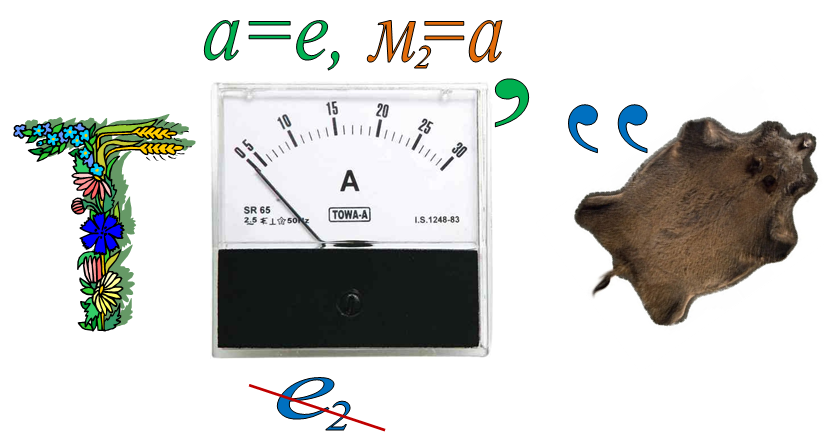 А) ТрубкаБ) ТемператураВ) ТермометрОтветы:Вопрос №1Правильный ответ — вРешение: В) теплоты, холода, влажности, сухостиВопрос №2Правильный ответ — бРешение: Б) смешениеВопрос №3Правильный ответ — вРешение: В) трубки, частично заполненной водой, и стеклянного шарика Вопрос №4Правильный ответ — бРешение: Б) медицинеВопрос №5Правильный ответ — бРешение: Б) Фаренгейта Вопрос №6Правильный ответ — AРешение: А) 5-8 минВопрос №7Правильный ответ — AРешение: А) газовыеВопрос №8Правильный ответ — бРешение: Б) такое состояние, при котором все макроскопические параметры сколь угодно долго остаются неизменными Вопрос №9Правильный ответ — бРешение: Б) средней кинетической энергии хаотического движения молекул в макроскопических телах  Вопрос №10Правильный ответ — бРешение: Б) ТемператураИспользуемая литература:Сборник вопросов и задач к учебнику А. В. Перышкин, Е. М. Гутник. Автор А. Е. Марон, Е. А. Марон, С. В. Позойский. Дрофа ,2019. – 143Учебник физики10 класс. Автор Г.Я. Мякишев, А. З. Синяков. Молекулярная физика. Термодинамика. Дрофа, 2020. -350  Учебник физики 10 класс. Автор Г.Я. Мякишев, А. З. Синяков. Дрофа, 2020. -300  